SENARAI SEMAK BAGI PENYERTAAN PERTANDINGAN HORIZON BAHARU KIK JABATAN PERKHIDMATAN VETERINAR SABAH TAHUN 2022Saya dengan ini mengesahkan bahawa perkara-perkara tersebut telah dipatuhi dalam mengemukakan Borang Penyertaan Pertandingan Horizon Baharu KIK Jabatan Perkhidmatan Veterinar Sabah Tahun 2022.(Sila tandakan   √ )-------------------------------                                       -------------------------          Tandatangan							TarikhNama  :Bahagian/Seksyen/Unit/Wilayah:Cop Jabatan  :PANDUAN PENYERTAAN PERTANDINGAN HORIZON BAHARU KUMPULAN INOVATIF DAN KREATIF (KIK) JABATAN PERKHIDMATAN VETERINAR (DVS) SABAH TAHUN 2022SYARAT UMUM PENYERTAAN PERTANDINGAN HORIZON BAHARU KIK DVS SABAH TAHUN 2022:Penyertaan adalah dibuka kepada kumpulan KIK daripada Jabatan Perkhidmatan Veterinar Sabah.Projek KIK yang dihasilkan hendaklah tidak melebihi tiga (3) tahun dari tarikh ia diperkenalkan.Kumpulan yang mengambil bahagian merupakan kumpulan yang telah mempersembahkan projek kepada pihak pengurusan di Bahagian/Seksyen/Unit/Wilayah masing-masing. Kumpulan tersebut hendaklah dipilih daripada kumpulan yang terbaik dalam kalangan kumpulan KIK di Bahagian/Seksyen/Unit/Wilayah.Projek KIK tersebut hendaklah belum pernah dipersembahkan oleh kumpulan dalam mana-mana pertandingan KIK peringkat Jabatan Perkhidmatan Veterinar Sabah pada tahun-tahun sebelumnya. Projek kumpulan mestilah telah selesai dilaksanakan sebelum Pertandingan KIK pada tahun semasa.Setiap Bahagian/Seksyen/Unit/Wilayah dibenarkan menghantar:Maksimum tiga (3) projek KIK Primer sama ada dalam bidang Inovasi Sosial (Kategori Penciptaan atau Penambahbaikan) atau dalam bidang Inovasi Penyampaian Perkhidmatan (Kategori Penciptaan atau Penambahbaikan atau gabungan kedua-dua bidang inovasi; danSatu (1) projek KIK Hibrid terbuka kepada kedua-dua bidang inovasi iaitu Inovasi Sosial atau Inovasi Penyampaian Perkhidmatan daripada Kategori Penciptaan atau Penambahbaikan.Penetapan bidang dan kategori inovasi adalah berdasarkan jenis projek KIK yang dilaksanakan. Penganjur berhak menukar kategori penyertaan berdasarkan kesesuaian projek.Bagi KIK Hibrid sekiranya penyertaan yang diterima adalah kurang daripada tiga (3) penyertaan, maka kategori KIK Hibrid tidak akan dipertandingkan tetapi perlu dibentangkan semasa sesi pemeriksaan dokumen dan viva.Peringkat saringan awal melalui penilaian dokumen akan diadakan dan akan dinilai oleh panel profesional yang dilantik (sekiranya perlu).Pencalonan penyertaan hendaklah dibuat oleh Jabatan/Agensi/Bahagian masing-masing dengan menggunakan Borang Penyertaan seperti di Lampiran I bersama-sama dengan empat (4) salinan Borang Penyertaan dan satu (1) softcopy Borang Penyertaan (dalam bentuk pdf) beserta gambar pasukan. Penyediaan dokumentasi projek KIK seperti di Lampiran II.Pihak penganjur Pertandingan Horizon Baharu KIK DVS Sabah berhak untuk membuat sebarang pindaan terhadap mana-mana bahagian pada syarat-syarat penyertaan ini pada bila-bila masa tanpa perlu merujuk kepada peserta.Pihak penganjur berhak menerima atau menolak penyertaan daripada mana-mana kumpulan KIK berdasarkan syarat yang telah ditetapkan dan juga di atas kuasa pertimbangan (sekiranya perlu). Keputusan pemilihan kumpulan-kumpulan untuk menyertai pertandingan oleh pihak penganjur adalah muktamad.Semua penyertaan hendaklah dikemukakan kepada pihak penganjur pertandingan sebelum atau pada tarikh tutup seperti yang dinyatakan dalam surat pelawaaan ke alamat berikut:LAMPIRAN I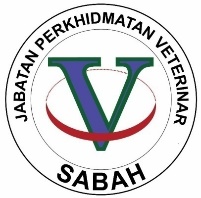 (Untuk Kegunaan Pejabat)BORANG PENYERTAAN                                                                             PERTANDINGAN HORIZON BAHARU KUMPULAN INOVATIF DAN KREATIF (KIK)PERINGKAT JABATAN PERKHIDMATAN VETERINAR TAHUN 2022Pengesahan Ketua Pejabat :Saya mengesahkan bahawa segala maklumat yang dikemukakan adalah benar dan projek ini telah diluluskan oleh Pengarah Jabatan Perkhidmatan Veterinar Sabah pada ________________________. Tandatangan Ketua Pejabat dan Cop Jawatan ........................................................Nama Ketua Pejabat: Tarikh :............................................LAMPIRAN II      *Nota: Sila gunakan kertas tambahan sekiranya tidak mencukupiPANDUAN PENYEDIAAN DOKUMENTASI PROJEK KIKRINGKASAN EKSEKUTIF (300 – 500 patah perkataan / 1 hingga 2 muka surat)Ringkasan Eksekutif perlu ditulis dengan ringkas (bahasa yang mudah difahami) dan padat berdasarkan penulisan penuh dokumentasi projek, penyataan masalah atau subjek serta nyatakan solusi atau pencapaian dengan penjelasan keberhasilan (outcome) serta impak projek. Penggunaan grafik, hujah beserta maklumat yang ringkas dan tajuk kecil bagi menyusun tema ringkasan boleh digunakan bagi memudahkan kefahaman.PERINCIAN PROJEK (3,000 – 5,000 patah perkataan / 10 hingga 15 muka surat)Signifikan pemilihan projek Kaitan dengan fungsi utama jabatanMemenuhi kehendak pelanggan dan stakeholderKaitan dengan agenda nasionalKaitan dengan keadaan dan ekosistem semasaKaedah pemilihan projek dan analisis:Pembuktian melalui analisis (bagi tujuan penyelesaian)Gunakan tools sebagai pemudah untuk kumpulan memilih projekPenyataan sasaran outcome dan impakMenepati lima (5) kriteria projek KIK iaitu:Tindakan penyelesaian dan pembuktian Penerangan mengenai strategi dan proses penyelesaianStrategi pelaksanaan termasuk aplikasi penggunaan toolsPenghasilan, penyataan output dan pelaksanaan projek Tempoh penghasilan projekPerakuan daripada pihak bertauliah/berkuasaPembuktian melalui perolehan dataImpak projek – Outcome projek dan pembuktianPencapaian outcomeFaedah sampinganPembuktian melalui data dan sumber rasmiKeberhasilan Projek – Impak Projek dan PembuktianPenilaian impakFaedah sampinganPembuktian melalui data dan sumber rasmiPotensi Pengembangan InovasiTahap kemajuan ketersediaan teknologi/sistem/prosesTahap replikasi atau pengkomersialanLampiranLAMPIRAN IIIKRITERIA DAN WAJARAN PENILAIAN PROJEK PERTANDINGAN HORIZON BAHARU KIK DVS SABAHTAHUN 2022LAMPIRAN IVCARTA ALIRAN PENGANJURAN PERTANDINGAN HORIZON BAHARU KIK DVS SABAH TAHUN 2022Unit Penyelidikan dan InovasiBahagian Perancangan, Penyelidikan dan InovasiJabatan Perkhidmatan Veterinar SabahAras 3, Blok B, Wisma Pertanian Sabah88624 Kota KinabaluEncik Kennedy JuaniEmel: Kennedy.Juani@sabah.gov.myNo.Telefon: 088-287426 / 0198603695LATAR BELAKANG KUMPULANPEGAWAI BERTANGGUNGJAWAB UNTUK DIHUBUNGIPENGESAHAN KETUA PEJABATRINGKASAN EKSEKUTIF (300 - 500 patah perkataan/1 hingga 2 muka surat)*minimum saiz tulisan adalah 11 font Arial dan spacing multiple at 1.15PERINCIAN PROJEK (3,000 – 5,000 patah perkataan/ 10 hingga 15 muka surat)*bilangan muka surat tidak termasuk lampiran pembuktian*minimum saiz tulisan adalah 11 font Arial dan spacing multiple at 1.15Sila rujuk panduan penyediaan dokumentasi projek KIK.KriteriaButiranKreatif dan inovatifIdea baharu yang kreatif diterjemahkan melalui penghasilan projek berinovatif yang memberi manfaat kepada organisasi dan pelangganImpak positif yang tinggi dan menyeluruhOrganisasi: meningkatkan kecekapan dan keberkesanan penyampaian perkhidmatanPelanggan: menepati standard perkhidmatan dan memenuhi harapan pelangganRakyat: memastikan keperluan sosial rakyat dipenuhiPulangan nilai terbaikPenjimatan kos melalui pengoptimuman penggunaan sumberPenjanaan atau peningkatan pendapatanReplikasiProjek berpotensi diadaptasi secara terus atau diubah suai mengikut keperluan agensiPengkomersialanPenciptaan dan penyampaian nilai baharu kepada pelanggan di pasaran. Projek juga berupaya bersaing di pasaran serta mampu menjana pendapatanBIL.PERKARAWAJARAN1.Latar Belakang Kumpulan dan Pengesahan Ketua Jabatan4%2.Signifikan Pemilihan Projek10%3.Tindakan Penyelesaian dan Pembuktian23%4.Keberhasilan Projek – Outcome Projek dan Pembuktian35%5.Keberhasilan Projek – Impak Projek dan Pembuktian18%6.Potensi Pengembangan Inovasi10%